四川信息职业技术学院科技处文件学院科技处〔2023〕020号关于申报2022年度四川省职业技能竞赛研究课题的通知各位教职工：四川省人力资源和社会保障厅开展关于2022年四川省职业技能竞赛研究课题申报已经开始，请根据申报通知积极申报。要求如下：1.申报书及活页1式1份、电子稿通过协同发到张金玲处。2.申报截止时间：2023年3月1日。附件1：申报通知及指南附件2：申报书附件3：活页附件4：统计表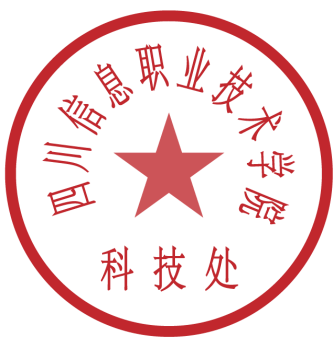 四川信息职业技术学院科技处                                          2023年2月13日四川信息职业技术学院科技处                     2023年2月13日印发 附件1四川省人力资源和社会保障厅川人社函［2022］880号四川省人力资源和社会保障厅关于开展2022年四川省职业技能竞赛研究课题申报工作的通知各市（州）人力资源和社会保障局，有关单位：为贯彻落实党的二十大精神，深入实施人才强国战略，努力培养造就更多大国工匠、高技能人才，更好推进开展我省职业技能提升行动，发挥职业技能竞赛对我省技能人才队伍建设的积极作用，更好服务“技能四川”建设，经研究，人力资源社会保障厅将开展2022年四川省职业技能竞赛研究课题申报工作。现将有关事项通知如下：一、申报选题深入理解党的二十大报告中关于人才强国战略要求，以及习近平总书记对职业技能大赛做出的指示，申报选题要紧密围绕党中央、国务院对职业技能人才培养培训工作的系列要求，坚持新发展理念，聚焦“十四五”人力资源和社会保障事业发展规划主要目标，突出竞赛研究工作的针对性和应用性。申报选题应充分展示我省职业技能竞赛实践新经验、新进展和基础理论成果，重视以技术技能人才素质提升为重点的基础研究，开展与国内技术技能强省的比较研究，着力职业技能竞赛科学化、规范化、专业化的专项研究，强调参赛选手能力提升、竞赛成果转化、新赛项开发等的实践研究。本年度课题设重点课题、一般课题和自筹课题三类。其中，重点课题拟立项5项，一般课题拟立项10项，应参考《2022年四川省职业技能竞赛研究课题申报指南》，聚焦我省职业技能竞赛热点、痛点、难点，解决问题思路清晰的项目，经评审后择优遴选设立，其中学术分量厚重、创新性强、对学科发展具有重要推动作用的研究成果可评审入围重点课题，予以重点课题2万元／项、一般课题1万元／项经费支持；自筹课题拟立项15项，由申报对象参考《2022年四川省职业技能竞赛研究课题申报指南》进行申报，也可自行设立，经评审后择优立项，研究经费由课题负责人自行筹集。原则上，课题负责人须具有高级职称（含高级技师）或博士学位，不具备以上条件，可由两名高级职称专家推荐申请。二、申报要求1．申报人应以《2022年四川省职业技能竞赛研究课题申报指南》（详见附件1）为基础，对四川省职业技能竞赛相关问题进行深层次挖掘和延伸，自行设计课题题目。申报指南中未列出的有关我省职业技能竞赛工作中亟待解决的问题，也可以作为选题进行申报。2．为更好地整合优质资源，鼓励具有高级职称人员、世赛国赛裁判及教练且组织协调能力强的课题负责人牵头组建跨区跨校的校企、校校、企企联合团队申报课题。3．申报人应如实填写申报材料，并保证没有知识产权争议。凡存在弄虚作假、抄袭剽窃等行为的，一经发现查实，取消申报资格，如获立项即予撤项，一切责任自行承担。4．课题负责人在课题执行期间要遵守相关承诺，履行约定义务，按期完成研究任务。获准立项的《课题申报书》视为具有约束力的资助合同文本。最终成果实行结题验收鉴定制度，鉴定结果予以公布。课题最终成果和相关公开发表的论文、出版的著作等须明确标注“2022年四川省职业技能竞赛研究课题”及课题编号，凡未标注者不能作为结题的依据。5．为避免一题多报、交叉申报和重复立项，确保申报人有足够的时间从事课题研究、课题承担单位有足够的精力从事课题管理，对课题申报作如下限定：（1）课题负责人和课题组成员同年度只能申报一个该项目课题，不得通过变换责任单位回避上述规定；（2）课题推荐单位应为独立法人，并能够提供开展研究的必要条件，对申请人资格和申报内容进行初审。每个单位申报课题总量不超过5项。（3）不得以已出版的内容基本相同的成果申报课题。6．课题申报材料从四川省人力资源和社会保障厅与四川省职业技能竞赛研究中心网站下载。7．本年度立项的课题研究周期为一年。三、申报程序1．申报者须按照要求认真填写《课题申报书》和论证活页。《申报书》要求一律用计算机填写，需打印材料用A4纸印制。2．课题申报采用两级审核管理制度。第一级为“申报者所在单位”，第二级委托“四川省职业技能竞赛研究中心”审核。各推荐单位要加强对课题申报工作的宣传、发动、组织、管理和指导，既要积极鼓励，又要严格初评把关，注意控制申报数量，提高申报质量。推荐单位对申报人的信誉、申报书所有栏目填写的内容（前期研究成果、课题组的研究实力和必备条件等）进行认真审核，并签署明确的书面意见。3．课题申报材料由申报者所在单位审查验章后，统一报送四川省职业技能竞赛研究中心，中心不受理个人直接申报。报送的材料包括：（1）审查合格并加盖公章的《四川省职业技能竞赛研究课题申报书》（见附件2）pdf电子版1份；（2）《四川省职业技能竞赛研究课题设计论证活页》（见附件3）pdf电子版1份；（3）《四川省职业技能竞赛研究课题申报汇总表》（见附件4）word 电子版与加盖公章的pdf电子版各1份。（4）上述材料的电子版发送到邮箱sczyjnjs＠163．com，待评审立项后提交纸质材料。四、申报时间申报自通知发布日起开始受理申报，截止时间为2023年3月10日24点，申报截止时间以邮箱发送时间为准，逾期不予受理。五、课题评审与验收1．四川省人力资源和社会保障厅组织专家对《课题申报书》进行评审，按程序择优遴选，确定立项课题，并在四川省人力资源和社会保障厅网站公示。2．课题承担单位按照要求组织开展课题结题评审，并在2024年3月25日前提交课题研究成果报告（含研究成果）及结题验收意见。课题研究成果报告应达到公开发表、出版水平或被县级以上政府部门采纳。重点课题和一般课题研究成果报告不少于3万字，自筹课题研究成果报告不少于1.5万字。3．课题执行时间为正式立项文件下发之日起至2024年3月25日。四川省人力资源和社会保障厅将对研究成果进行结题鉴定，鉴定结果在四川省人力资源和社会保障厅网站公示。六、联系方式四川省职业技能竞赛研究中心（成都市郫都区港通北三路1899号综合楼D1103室，邮政编码：611730）报送邮箱：sczyjnjs＠163．com联系人：曾玲联系电话：028-64195084	13348800426四川省职业技能鉴定指导中心联系人：郭晓静、刘怡联系电话：028-86136733	028-86114257附件：1．四川省职业技能竞赛研究课题申报指南2．四川省职业技能竞赛研究课题申报汇总表3．四川省职业技能竞赛研究课题申报书4．四川省职业技能竞赛研究课题设计论证活页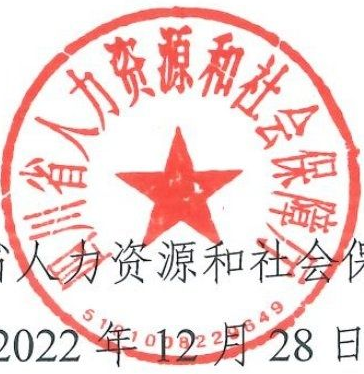 四川省人力资源和社会保障厅2022年12月28日附件1四川省职业技能竞赛研究课题申报指南一、基础研究（成果为研究报告、论文等）1．成渝地区双城经济圈”技能竞赛协调发展研究2．十四五”四川省职业技能竞赛发展研究3．职业技能竞赛发展历史研究4．四川职业技能竞赛体系与办赛规范研究5．基于新兴职业的技能竞赛赛项设置研究6．职业技能竞赛保障与办赛机制研究7．技能大赛选手选拔机制与培养方案研究8．比较视野下职业技能竞赛策略研究二、应用研究1．基于“赛展演聘”技能竞赛办赛模式研究（该项成果须包含方案）2．职业技能竞赛赞助工作机制建设研究（该项成果须包含工作方案）3．职业技能竞赛信息化管理系统研究（该项成果须包含管理系统）4．基于具体赛项的职业技能竞赛选手训练方案研究（该项成果须包含训练方案）5．省级集训基地选拔标准研究（该项研究成果须包含具体标准）6．基于具体赛项的规程、技术要求、设施设备研究（该项研究成果须包含赛项技术手册）7．职业技能竞赛专业队伍（教练、裁判、翻译）建设研究（该项成果须包含方案）三、成果转化研究1．基于具体赛项的赛教融合课程建设研究（该项研究成果须包含课程建设方案、课程标准与教学方案）2．职业技能竞赛标准转化为行业技术标准研究（该项研究成果须包含行业标准或技术标准）3．基于具体赛项的职业技能培训包开发研究（该项研究成果须包含培训方案、培训大纲与培训资源）4．职业技能竞赛标准推动人才评价体系建设研究（该项成果须包含方案）5．职业技能竞赛与“双创”教育教学工作的融合机制研究（该项成果须包含方案）6．基于具体竞赛标准的教学实训基地建设研究（该项成果须包含方案）编号： 附件2四川省职业技能竞赛研究课题申报书项目类别									研究类型									课题名称								项目负责人								负责人所在单位									填表日期									四川省职业技能竞赛研究中心制四川省人力资源和社会保障厅监制申请者承诺：我承诺对本人填写的各项内容的真实性负责，保证没有知识产权争议。如获准立项，我承诺以本表为有约束力的协议，遵守四川省职业技能竞赛研究课题的相关规定，按计划认真开展研究工作，取得预期研究成果。四川省人力资源和社会保障厅和四川省职业技能竞赛研究中心有权使用本表所有数据和资料。作为课题研究者，本人完全了解四川省职业技能竞赛研究课题的有关管理规定，完全意识到本声明的法律后果由本人承担。特授权四川省人力资源和社会保障厅和四川省职业技能竞赛研究中心：有权保留并向有关部门或机构报送课题成果的原件、复印件、摘要和电子版；有权公布课题研究成果的全部或部分内容，同意以影印、缩印、扫描、出版等形式复制、保存、汇编课题研究成果；允许课题研究成果被他人查阅和借阅；有权推广科研成果，允许将课题研究成果通过内部报告、学术会议、专业报刊、大众媒体、专门网站、评奖等形式进行宣传、试验和培训。申请人（签章）年	月	日填表说明一、本表封面上方的“编号”栏申报人不填，其他栏目由申报人用中文如实填写。二、部分栏目填写说明：课题名称：应准确、简明反映研究内容，最多不超过40个汉字（包括标点符号）。主题词：最多不超过5个，各词之间用分号隔开。工作单位：按单位和部门公章填写全称。通讯地址：按所列4个部分详细填写，必须包括街（路）名和门牌号，不能以单位名称代替通讯地址，请注意填写邮政编码。主要参加者：必须真正参加本项目的研究工作，不含项目负责人，不包括科研管理、财务管理、后勤服务等人员。原则上课题参加者不超过7人（含课题负责人）。一、数据表二、负责人和课题组主要成员近五年来主持的相关重要研究课题三、负责人和课题组主要成员近五年来出版发表的相关著作和学术论文四、课题设计论证（限5000字，可加页）五、完成项目的条件和保证六、预期研究成果七、经费预算八、推荐人意见九、项目负责人所在单位审核意见十、批准意见附件3四川省职业技能竞赛研究中心课题设计论证页（活页）课题名称：注：1．活页上方“编号”一栏申请人不需要填写。2．活页文字表述中不得直接或间接透露个人相关背景材料，否则取消申请资格。3．课题负责人和主要成员近五年来前期相关研究成果只能填写成果名称、成果形式（如论文、专著、研究报告等）、成果数量，不得填写成果作者、单位、刊物或出版社名称、发表或出版时间等信息。与本课题研究无关的成果以及主持或参加的各类项目等不能填写。课题负责人和参加者的成果要分开填写。课题负责人的前期研究成果不列入参考文献。4．活页文本要求统一用计算机规范填写。附件4四川省职业技能竞赛研究课题申报汇总表单位（公章）：填报人：联系电话：编号年度2022课题名称课题名称课题名称主题词主题词主题词项目类别项目类别项目类别A.重点课题		B.一般课题		C.自筹课题A.重点课题		B.一般课题		C.自筹课题A.重点课题		B.一般课题		C.自筹课题A.重点课题		B.一般课题		C.自筹课题A.重点课题		B.一般课题		C.自筹课题A.重点课题		B.一般课题		C.自筹课题A.重点课题		B.一般课题		C.自筹课题A.重点课题		B.一般课题		C.自筹课题A.重点课题		B.一般课题		C.自筹课题A.重点课题		B.一般课题		C.自筹课题A.重点课题		B.一般课题		C.自筹课题A.重点课题		B.一般课题		C.自筹课题A.重点课题		B.一般课题		C.自筹课题A.重点课题		B.一般课题		C.自筹课题研究类型研究类型研究类型A.基础研究		B.应用研究		C.成果转化研究		D.其他研究A.基础研究		B.应用研究		C.成果转化研究		D.其他研究A.基础研究		B.应用研究		C.成果转化研究		D.其他研究A.基础研究		B.应用研究		C.成果转化研究		D.其他研究A.基础研究		B.应用研究		C.成果转化研究		D.其他研究A.基础研究		B.应用研究		C.成果转化研究		D.其他研究A.基础研究		B.应用研究		C.成果转化研究		D.其他研究A.基础研究		B.应用研究		C.成果转化研究		D.其他研究A.基础研究		B.应用研究		C.成果转化研究		D.其他研究A.基础研究		B.应用研究		C.成果转化研究		D.其他研究A.基础研究		B.应用研究		C.成果转化研究		D.其他研究A.基础研究		B.应用研究		C.成果转化研究		D.其他研究A.基础研究		B.应用研究		C.成果转化研究		D.其他研究A.基础研究		B.应用研究		C.成果转化研究		D.其他研究负责人姓名负责人姓名负责人姓名性	别性	别民族民族出生年月出生年月出生年月专业技术职务专业技术职务行政职务行政职务研究专长研究专长研究专长最高学历最高学历最高学位最高学位工作单位工作单位工作单位联系方式联系方式联系方式联系方式通讯地址通讯地址通讯地址市（州）		区（县）		街（路）	号市（州）		区（县）		街（路）	号市（州）		区（县）		街（路）	号市（州）		区（县）		街（路）	号市（州）		区（县）		街（路）	号市（州）		区（县）		街（路）	号市（州）		区（县）		街（路）	号市（州）		区（县）		街（路）	号市（州）		区（县）		街（路）	号市（州）		区（县）		街（路）	号电子信箱电子信箱电子信箱电子信箱主要参加者姓名姓名性别性别出生年月出生年月专业职务专业职务专业职务研究专长研究专长研究专长学历学历学历学位工作单位工作单位主要参加者主要参加者主要参加者主要参加者主要参加者主要参加者预期成果预期成果A.专著		B.论文C.研究报告 D.其他A.专著		B.论文C.研究报告 D.其他A.专著		B.论文C.研究报告 D.其他A.专著		B.论文C.研究报告 D.其他A.专著		B.论文C.研究报告 D.其他字数字数千字千字预计完成时间预计完成时间预计完成时间预计完成时间年	月序号主持人课题名称课题级别批准时间批准单位完成情况序号作者著作（论文）名称出版社（刊物）名称出版社（刊物）级别出版（发表）时间排序情况1．选题依据：国（省）内外相关研究的学术史梳理和述评；本课题相对已有研究的独到学术价值和应用价值等。2．研究内容：本课题的研究对象、总体框架、重点难点、主要目标等。3．思路方法：本课题研究的基本思路、具体研究方法、研究计划、技术路线及其可行性等。4．创新价值：本课题在学术思想、学术观点、研究方法等方面的特色、创新及理论意义、应用价值。5．参考文献：开展本课题研究的主要中外参考文献（注明刊物的年、期或出版社、出版日期，限填20项）。课题负责人和主要成员前期相关科研成果及社会评价；完成本课题的研究能力和时间保证；研究条件；科研手段等。主要阶段性成果限报10项序号研究阶段（起止时间）研究阶段（起止时间）阶段成果名称阶段成果名称成果形式承担人主要阶段性成果限报10项主要阶段性成果限报10项主要阶段性成果限报10项主要阶段性成果限报10项主要阶段性成果限报10项主要阶段性成果限报10项主要阶段性成果限报10项主要阶段性成果限报10项主要阶段性成果限报10项主要阶段性成果限报10项最终研究成果序号完成时间最终成果名称最终成果名称成果形式预计字数参加人最终研究成果最终研究成果序号经费开支科目经费开支科目金额（元）金额（元）序号经费开支科目金额（元）1资料费资料费6设备费2数据采集费数据采集费7专家咨询费3差旅费差旅费8劳务费4会议费会议费9印刷出版费5对外合作与交流费对外合作与交流费10其他支出以上经费预算合计以上经费预算合计元元其他经费来源其他经费来源元元不具有副高级专业技术职称的申请人，须由两名具有副高级专业技术职称以上（含副高级）的同行专家推荐。推荐人须认真负责地介绍项目负责人和参加者的专业水平、科研能力、科研态度和科研条件，并说明该项目取得预期成果的可能性。第一推荐人姓名			专业职务		研究专长		工作单位第二推荐人姓名			专业职务		研究专长		工作单位申请书所填写的内容是否属实；该课题负责人及参加者的政治和业务素质是否适合承担本课题的研究工作；本单位能否提供完成本课题所需的时间和条件；本单位是否同意承担本项目的管理任务和信誉保证。单位（公章）：年  月	 日批准金额拨款方式拨款时间拨款金额四川省职业技能竞赛研究中心意见：公章年	月	日四川省职业技能竞赛研究中心意见：公章年	月	日四川省职业技能竞赛研究中心意见：公章年	月	日四川省职业技能竞赛研究中心意见：公章年	月	日项目编号课题类别研究类型研究状况和选题价值填写参考提示：1．国（省）内外相关研究的梳理或综述。2．对已有相关代表性成果及观点做出科学、客观、切实的分析评价，说明进一步探讨、发展或突破的空间，详细说明本选题相对于已有研究的独到价值和意义。总体框架和预期目标填写参考提示：1．本课题研究的主要问题和内容，总体研究框架。2．本课题研究在理论创新、实践应用、服务决策等方面的预期目标。研究思路和研究方法填写参考提示：1．本课题的总体思路、研究视角和研究路径，具体阐明研究思路的科学性和可行性。2．针对本课题研究问题拟采用的具体研究方法、研究手段和技术路线，说明其适用性和可操作性。重点难点和创新之处填写参考提示：1．本课题拟解决的关键性问题和重点难点问题，分别阐述提炼这些问题的理由和依据。2．本课题研究在问题选择、学术观点、研究方法、分析工具、文献资料等方面的突破、创新或推进之处。预期成果和预期效益填写参考提示：本课题研究的主要成果形式、使用去向及预期社会效益等。完成项目的条件和保证填写参考提示：1．课题负责人和主要成员近五年来重要科研成果及社会评价；2．完成本课题的研究能力、时间保证、研究条件、科研手段等。主要参考文献：填写参考提示：开展本课题研究的主要中外参考文献等。序号项目类别研究类型课题名称项目负责人职称联系电话备注